Бекетова Анастасия Сергеевна, 13 лет, 7т класс МБОУ «Излученская ОСШУИОП № 1»СочинениеГероическое прошлое моей прабабушки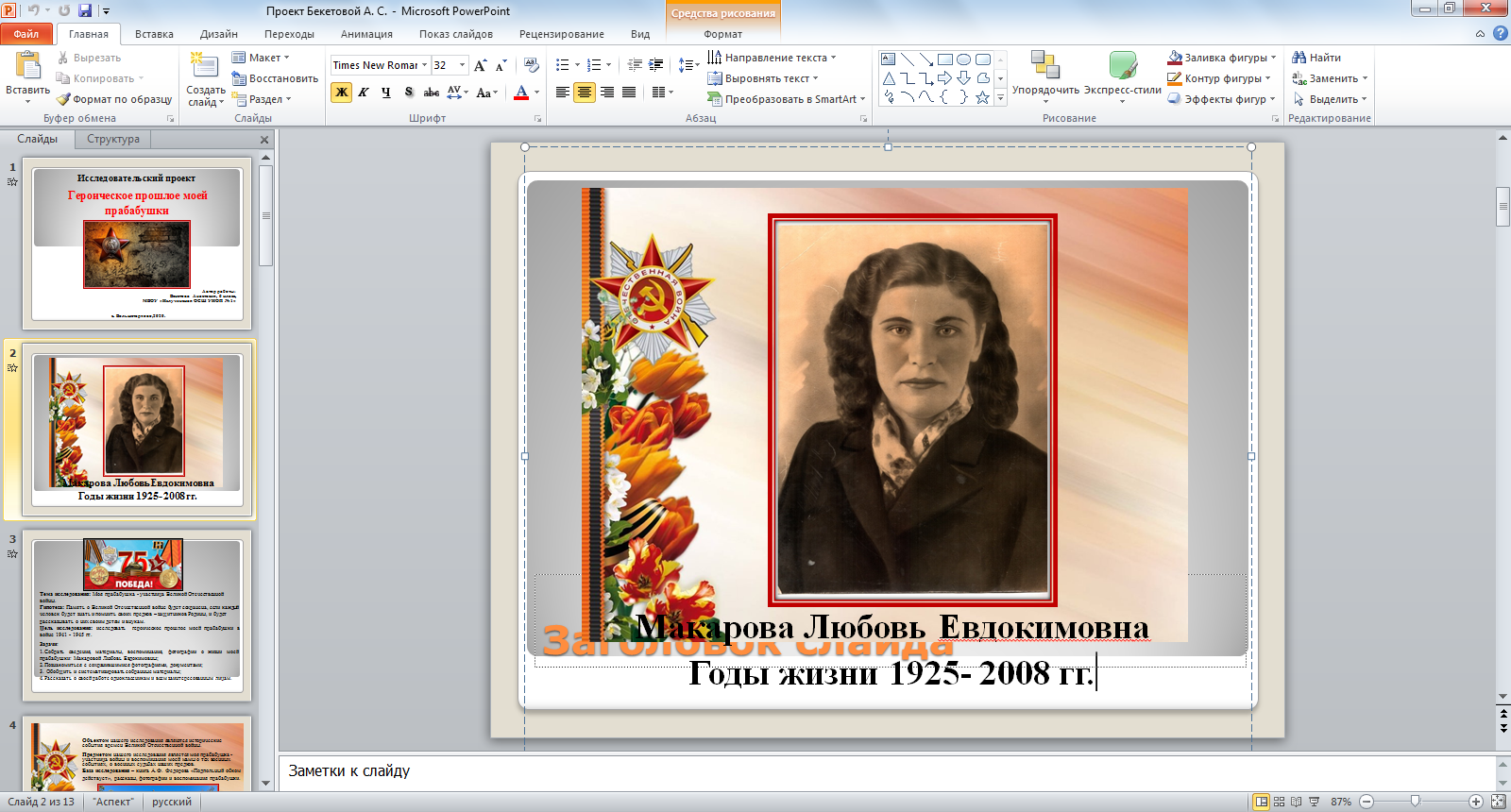 Макарова Любовь ЕвдокимовнаГоды жизни 1925- 2008 гг.НА ВРАГА НАРОД ПОДНЯЛСЯ

Народ с насилием не смирялся,
Свой гнев обрушил на злодеев,
Прогнать захватчиков старался,
В лесах он превращался в «Берендеев».

А помощь фронту партизан была довольно ощутима,
Летели эшелоны под откосы, на реки падали мосты,
Нарушение снабжения фашистов поистине не оценимо,
А с помощью подполья удовлетворить нужды разведки
Задачи были не просты.

Из строя выводилась связь врага,
Железные дороги в негодность приводили,
Уничтожали гарнизоны- задача эта не легка,
А жителей в ту пору немцы в рабство уводили.

От рабства партизаны жителей спасали,
Из лагерей военнопленных они освобождали,
ЗАСЛОНОВА гремела слава, ФЕДОРОВА, КОВПАКА,
Повсюду немцев партизанские руки карали.

От немцев очищали целые районы,
Создавали партизанские края,
Советские вершили в них законы,
Торжествовала правда народная своя.Михаил Васьков       Партизаны. Кто же они? Я обратилась с этим вопросом в интернет – словарь и узнала, что это граждане Российской Федерации и бывшего Советского Союза.  Сове́тское партиза́нское движе́ние в Белору́ссии— Партизанское движение во время Великой Отечественной войны противнемецких оккупантов и их союзников на территории БССР в 1941—1944годах. Основными организаторами партизанского движения являлиськоммунисты и беспартийные активисты, бывшие воины и командирыКрасной армии. Мою прабабушку зовут Макарова Любовь Евдокимовна. Девичья фамилия Потапчук. Родилась она 10 августа 1925 года в деревне Боровое Лельчицкий район Гомельской области Беларуссия. Всё её детство прошло в этой деревне. Семья была большая: папа Евдоким, мама Екелина, сестры Ольга, Василина, Нина и брат Василий. Когда прабабушке было 14 лет, мама умерла от тифа. Вскоре началась Великая Отечественная война, прабабушке было всего 16 лет. По воспоминаниям прабабушки произошло это летом 1942 года ночью…  Немцы подошли к деревне и подожгли её. Куда бежать, что делать?  Кто-то крикнул:- Бежим в лес, там партизаны!Все побежали в сторону леса, через поле. Немцы стреляли на поражение. Прабабушка бежала, а когда услышала выстрелы, спряталась в стог сена. Она в одной сорочке, девчонка 17 лет, сидела в стогу сена и не дышала. Про себя молилась и казалось сердце сейчас выпрыгнет от страха. Выстрелы затихли и прабабушка кинулась в лес. Таким образом, она оказалась в  партизанском  отряде командира имени  А.Ф. Федорова.        Советские партизанские отряды немцы называли "вторым фронтом". Герои-партизаны Великой Отечественной Войны 1941-1945 года сыграли важную роль в приближении Великой Победы. Партизанские отряды, в целом, были стихийными, но во многих из них устанавливалась строгая дисциплина, а бойцы принимали партизанскую присягу. Основными задачами партизанских отрядов было разрушение инфраструктуры врага для того, чтобы не дать закрепиться на нашей территории и так называемая "рельсовая война" (партизаны Великой Отечественной войны 1941-1945 пустили под откос около восемнадцати тысяч составов). Белоруссия первой попала в оккупацию, а леса и болота располагали к партизанским способам борьбы. В Белоруссии чтят память той войны, где немалую роль сыграли партизанские отряды.         В книге «Подпольный обком действует» А. Ф. Федорова подробно описывается  исторические факты и события боевых друзей - живых и героически погибших. По мотивам  этой книги сняли  фильм «Подпольный обком действует».        «Подпольный обком действует» — четырёхсерийный художественный фильм режиссёра Анатолия Буковского о партизанском движении на Черниговщине в годы Великой Отечественной войны, снятый на Киностудии им. А. Довженко в 1978 году.           Прабабушка участвовала в боевых действиях. Делала разную работу: таскала раненых с поля боя, ухаживала за ними, готовила кушать, стирала. Была ранена в голову и чудом осталась живой.       Однажды, отправившись на задание с группой бойцов партизан, их окружили и забрали в плен к немцам. Их ожидала казнь. От этой мысли дрожь проходила по телу. Поскольку они постоянно находились в лесу, помыться не всегда приходилось. На теле заводились вши. За сбор определенного количества вшей немцы им давали еду - кожуру от картофеля.По словам прабабушки она не отчаивалась, а молилась и надеялась на чудо. И оно произошло. Молодой немец помог бежать ей  из плена. Прабабушка ни когда не говорила плохо о немцах, а много раз повторяла плохие и хорошие  люди есть в каждой нации.        Война закончилась в 1945 году. Прабабушка встретила  прадедушку и уехали на Украину в город Коростень Житомирской области.        В 1949 году прабабушка вышла замуж.  Прадедушку звали Макаров Иван Иванович. Всю жизнь они прожили на Украине. За участие в боевых действиях и боевые заслуги  прабабушка получила  медаль «За боевые заслуги», « Ветеран  Войны», юбилейные медали, ордена: « За мужество»,  «За храбрость, стойкость и мужество, проявленные в борьбе с немецко - фашистскими захватчиками  в ВОВ 1941-1945 годов » первой и второй степени, нагрудным знаком «Партизан Украины 1941-1945».Прабабушка очень хотела дожить до правнуков и здесь её мечта сбылась.25 июня 2008 году родилась я (Бекетова Анастасия). Прабабушка  за три года до смерти ослепла, но дожила до правнучки. Ей  было 87 лет и она была счастлива,  держав меня на руках и слушая, как я гулю ей.10 октября 2008 года прабабушка умерла. Похоронили её  в г. Нижневартовске на городском кладбище №4  на «Аллее ветеранов»В заключении, хочется выделить. Моя прабабушка самоотверженно воевала и  трудилась, чтобы обеспечить нам мирное будущее. Хотя ей было не так много лет, когда началась война, но она до конца своей жизни помнила о трудном времени. И нам необходимо помнить этот великий подвиг. Я очень горжусь своей прабабушкой!Литературы и другие источники  используемые в сочинении1. Документы  и фотографии из личного архива Макаровой Любовь Евдокимовны (г. Коростень).2. Федоров А.Ф.Подпольный обком действует/ Лит. Запись Е. Босняцкого.- К.: Политиздание Украины, 1986.3.Боевой  партизанский отряд   А. Федорова. https://zen.yandex.ru/media/id/5d78743d05fd9800ae75dfd9/vydaiusciesia-partizanskie-komandiry-aleksei-fedorov-5dc271e11febd400ae31e271 4.https://forum-msk.info/threads/geroi-partizany-velikoj-otechestvennoj-vojny-1941-1945.1939/ 5.В 1929 году организован колхоз «12 лет Октябрьской революции», работала кузница. Во время Великой Отечественной войны в сентябре 1943 года каратели сожгли деревню и убили 33 жителя. На деревенском кладбище похоронены 3 советских солдата и 4 партизана, которые погибли в боях против оккупантов.https://ru.wikipedia.org/wiki/Боровое_(Гомельская_область)6.Сердце Полесья — лесистый и болотистый Лельчицкий район во время Великой Отечественной войны стал местом ожесточенных партизанских сражений. Это были не только диверсионные акции, нападения на патрули или обозы, но и полноценные войсковые операции. Немцы за сопротивление жестоко мстили. https://www.sb.by/articles/ukhodili-v-pokhod-partizany-voina.html7.https://myhistory.mirtesen.ru/blog/43816820329/SOZHZHENNYIE-DEREVNI-BELARUSI.